Suggested social media tweets and posts:Have you seen the new campaign from @fsscot? It’s time to say #NoToUpsizing – find out how here: (campaign link) – Image 1The latest campaign from @fsscot shows how we can say #NoToUpsizing – find out more about where upsizing happens: (campaign link) – Image 2Saying yes to upsizing could lead to an upsized you. We are with @fsscot and think it’s time to say #NoToUpsizing. Play the game here (campaign link)  – Image 3 Image 1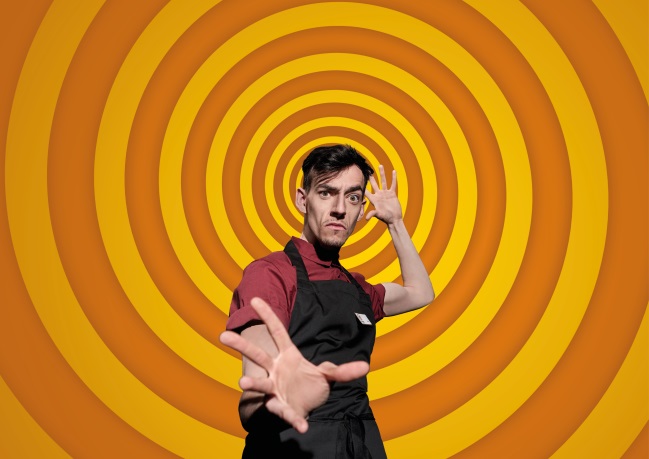 Image 2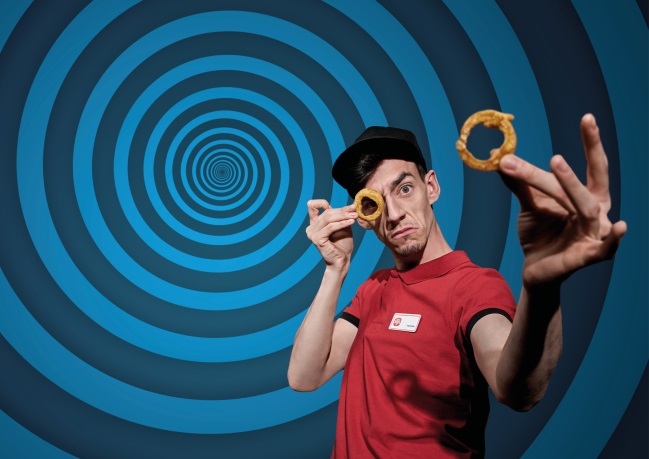 Image 3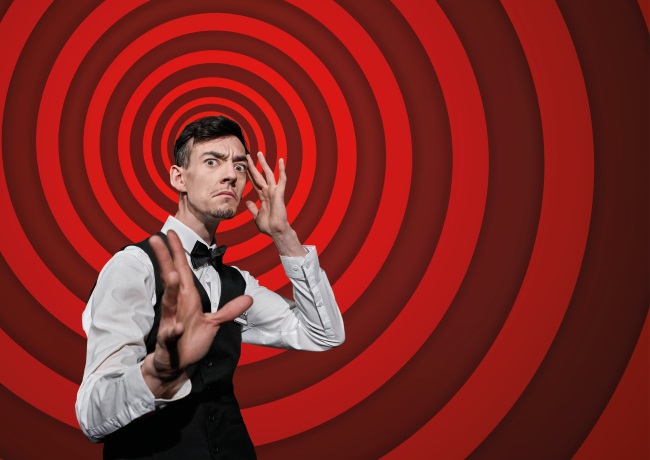 